Publicado en España el 07/02/2023 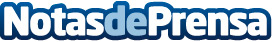 Ludico Business: una empresa de negocios onlineLudico Business and Entertainment S.L. es una empresa de negocios propios online. Con una trayectoria de más de 22 años en el mercado digital, en sus inicios fueron una agencia de desarrollo y marketing digitalDatos de contacto:Christian Redondo915735161Nota de prensa publicada en: https://www.notasdeprensa.es/ludico-business-una-empresa-de-negocios-online_1 Categorias: Marketing Emprendedores E-Commerce http://www.notasdeprensa.es